      			               MINISTERUL EDUCAȚIEI NAȚIONALE 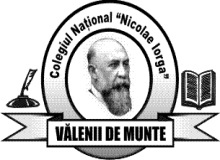 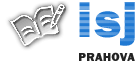 INSPECTORATUL ȘCOLAR  AL JUDEȚULUI PRAHOVACOLEGIUL NAŢIONAL „NICOLAE IORGA”ORAŞUL VALENII DE MUNTE  –  PRAHOVAStr. Berceni nr. 42, Cod postal,106400, Tel/Fax: 0244.280.905; Fax: 0244.280.819E_mail cn.iorga@gmail.comNr. 4569/24.12.2019INFORMARE PRIVIND ȘEDINȚA CONSILIULUI DE ADMINISTRAȚIEDIN DATA DE 20.12.2019PREȘEDINTELE CONSILIULUI DE ADMINISTRAȚIE				SECRETARUL CONSILIULUI DE ADMINISTRAȚIE,		  AL COLEGIULUI NAȚIONAL ”NICOLAE IORGA”,     					            PROF. ICHIM ANGELA    							    DIRECTOR,					        PROF. MARGHIOALA-ANDREI MARIANr.crt.Solicitant (instituție/ compartiment/persoană)Conținutul solicităriiRezoluția primităImplementare/ compartimentComisia de diferențeStabilirea perioadei în care se susțin examenele de difernță în cazul transferului în care se schimbă profilul și/sau specializarea.Aprobat              Comisia de diferențe C.A.Administrator de patrimoniuAprobarea fișelor de post pentru îngrijitori pe anul 2020.AprobatAdministrator de patrimoniuDirectorDiverseInformare